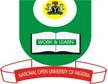 NATIONAL OPEN UNIVERSITY OF NIGERIA91 CADASTRAL ZONE NNAMDI AZIKWE EXPRESSWAY JABI, ABUJAFACULTY OF SCIENCEJULY 2017 EXAMINATIONSCOURSE CODE: DAM 463						COURSE TITLE: HEALTH DATA MANAGEMENTCOURSE CREDIT UNIT: 2TIME ALLOWED: 2 ½ HOURSINSTRUCTION: ANSWER QUESTION 0NE (1), AND ANY THREE (3) QUESTIONS IN ALLQUESTIONS1a.	What do you understand by the term ‘health data’ and how does it relate to health care? 			7marks1b 	Discuss in detail health care and health information. 		11marks1c.	Below are some health care agencies acronyms listed, what is/ are the full meaning.NHISCDCNAFDACNIMR						(4marks)1d. 	Indexing and record search can be a bit tasking, list any six (6) of the recommended core data elements for patient indexing and record search. 	(3marks)2a.	In line with WHO coordination, there is a three-tier system of health care delivery in Nigeria, enumerate and discuss them. 		12marks2b. 	Population survey aims at generating some data, outline any three (3) 	3marks3a. 	The entire process of data extraction and transformation adds significant value to the source data, enumerate six (6) ways			(9marks)3b.	Enumerate the three main domains of health information 		3marks3c. 	Explain ‘Health Status’ as a domain of health information. 		(3marks)4a.	Outline with two examples the categories of Health Data structure. 		(8marks)4b.	Enumerate seven out of the (8) clinical data segment required for a non – inpatient (7marks)5a.	Briefly enumerate seven (7) benefits of using an electronic medical record	(7marks)5b.	Outline the retrieval process for health data from health management system (8 marks)6a.	With the aid of diagram, illustrate the health data management life cycle10marks6b.	Enumerate fivestandards involved in data organization and storage		5marks